Інтегрований урок у 7класі з геометрії, образотворчого мистецтва, хореографіїРозвʼязування прикладних задачp:"Трикутник. Коло і круг. Створення міста     майбутнього. Використання хореографічних композицій   Вчитель: Орос Наталія Теодозіївна,  викладачі: Журавель Наталія Павлівна, Котко Юлія Максимівна,                             концертмейстер Кавун Анатолій Іванович2017р.Тема:   Розвʼязування прикладних задачз теми: "Трикутники. Коло і круг." Створення міста     майбутнього. Використання хореографічних композицій.Мета:            узагальнити  і  систематизувати  знання  учнів  з  тем   геометрії 7-го класу;  надати початкові відомості про правила планування міст, навчати правильно компонувати предмети на аркуші паперу;             розвивати:  інтерес до вивчення математики, фантазію, уяву;           виховувати:   увагу, охайність, колективізм.Тип уроку : інтегрований(рисунок, образотворче мистецтво, хореографія, геометрія) з використанням інтерактивних технологій.Матеріали: вислови вчених про математику, плакат із філвордом, музичний супровід ,  папір формату А3, акварельні фарби, газети, ножиці, клей, чорний маркер.Основні поняття: колаж – технічний прийом в образотворчому мистецтві, який базується на введені у твір різних за фактурою та кольором предметів: шматків газет, афіш, шпалер.                    Хід  урокуГеометрія є пізнання всього існуючого (ІVст. до н.е.) ПлатонОрганізаційний етапАктуалізація опорних знаньКлас поділено на групи. Робота в групах має бути злагодженою і ви повинні працювати активно, за правильно виконане завдання буде приз. Будуть завдання, які виконуватимуться в парах.До вашої уваги філворд. Коротенько, що це таке: філворд — це такий різновид кросворду. Сітка з проставленими буквами. Вам пропонується завдання з кількістю букв у відповіді. Завдання таке знайти і викреслити відповідь в сітці. розгадувати як по вертикалі так і по горизонталі, по діагоналі не треба. Кожна буква тільки одному слову належить. ФілвордЗапитання для філвордуНаука, яка вивчає властивості геометричних фігур (геометрія)Основні фігури на площині: точка і …(пряма)Геометрична фігура, утворена 2 променями, які виходять із спільного початку…(кут)Промінь, що виходить з вершини кута і ділить його навпіл..(бісектриса)Сторони одного кута є доповняльними променями сторін іншого то такі 2 кути (вертикальні)Якщо прямі перетинаються під прямим кутом, то вони (перпендикулярні)Дві прямі на площині, які не перетинаються …(паралельні)Геометрична фігура, яка складається з трьох відрізків, які зʼєднують 3 точки, що не лежать на одній прямі…(трикутник)Відрізок, який зʼєднує вершину з серединою протилежної сторони…(медіана) Хорда, яка проходить через центр…(діаметр)Відрізок, який з»єднує  центр кола з будь-якою точкою на колі..(радіус)Пряма, яка має початок, але немає кінця….(промінь)Пряма, яка має з колом лише одну спільну точку…(дотична)Сума довжин всіх сторін…(периметр)Діяльність людини, спрямована на створення якісно нових, невідомих раніше духовних, або матеріальних цінностей…(творчість)(За кожну правильну відповідь учень, а відповідно і група отримує приз)Закріплення знань, умінь і навичок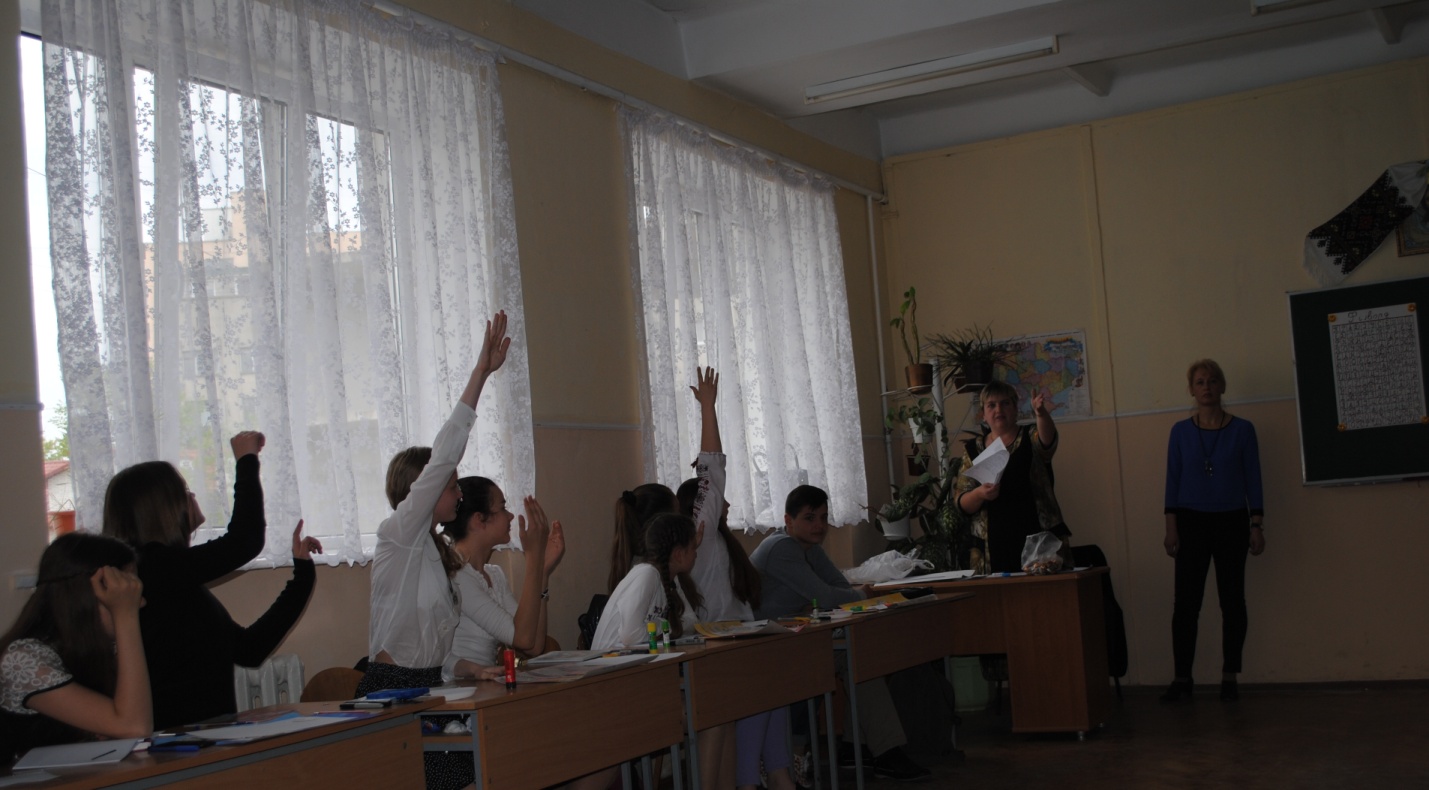 Як знання отримані на геометрії реалізовується на уроках хореографії.Для вас хореографічна композиція «Березнянка» у виконанні учнів хореографічного відділу (хореограф Котко Юлія Максимівна, концертмейстер Кавун Анатолій Іванович)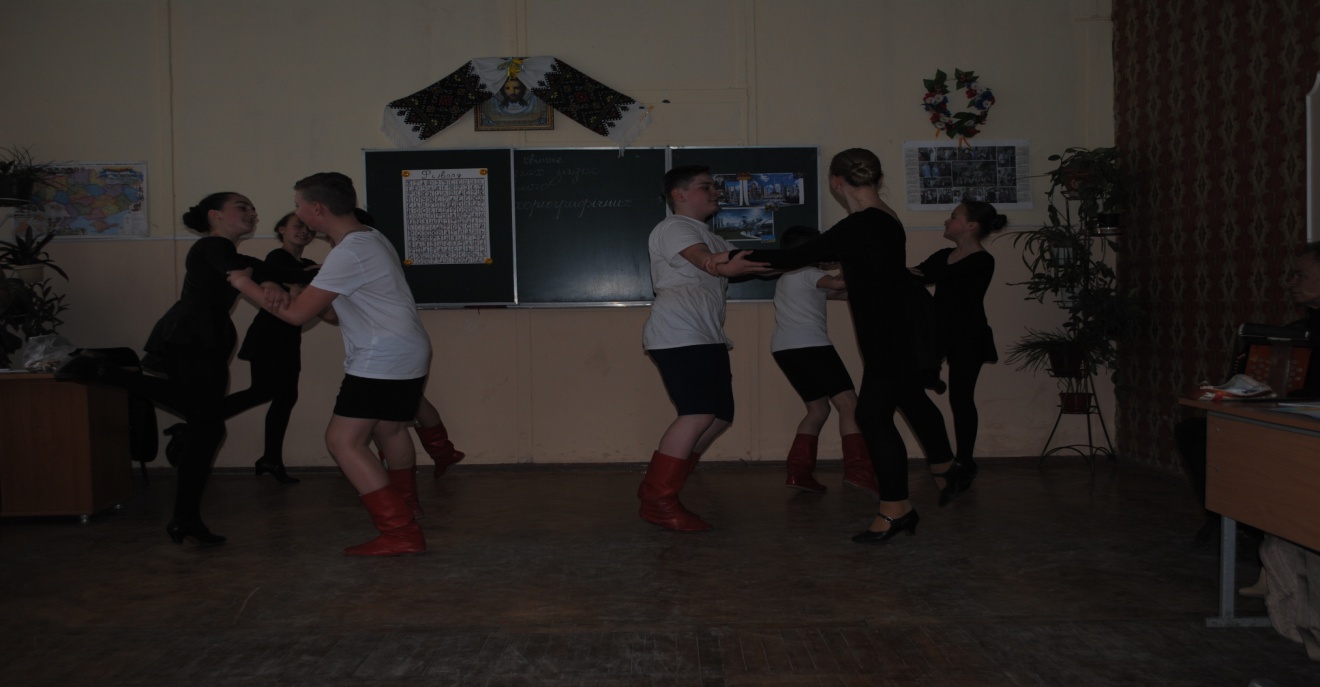 Учні, уважно спостерігайте, і після закінчення танцю назвіть  геометричні фігури, які були використані в танці.Знання з геометрії використовуються і в предметах образотворчого циклу. Слово надається вчителю Журавель Наталі Павлівні.Знання з геометрії ми перенесемо на наш малюнок «Місто майбутнього», який виконаємо у техніці колаж.Бесіда.Що таке колаж?У вас на столах лежить папір, який ви заздалегідь перекрили акварельними фарбами і різні геометричні фігури. Назвіть їх? (трикутники, чотирикутники, круги)Де ми їх використаємо? (Вони будуть у нас будинками)А чому вони різні по розміру, формі? (бо будинки теж різні, і місто буде мати своє обличчя, буде цікавішим)У вигляді якої геометричної фігури можна уявити дах? (трикутника, чотирикутника, круга)Як ще застосувати круг? (Розрізати по діаметру, взяти ¼ круга)Погляньте на малюнок (вчитель демонструє зразок вже виконаної роботи) і скажіть як розташована залізниця? (вона підвісна)Поетапність виконання завдання.-1. Ви працюєте в парах. Один учень легенько наносить клей, щоб не порвати, другий клеїть.-2. Будівлі чергуються різні по висоті, ширині, між будівлями залишаєте невелику відстань. Враховуєте будівлі, які мають обʼємні форми.-3. Доповнюєте роботу незвичними формами дахів, підвісними дорогами, літаючими обʼєктами, будівлями з сонячними батареями.-4. Чорним маркером позначаєте деталі: вікна, ліфти, мости, транспортні комунікації, перегородки між поверхами.(вчитель демонструє зразки)-5. На виконання роботи вам дається 15хв.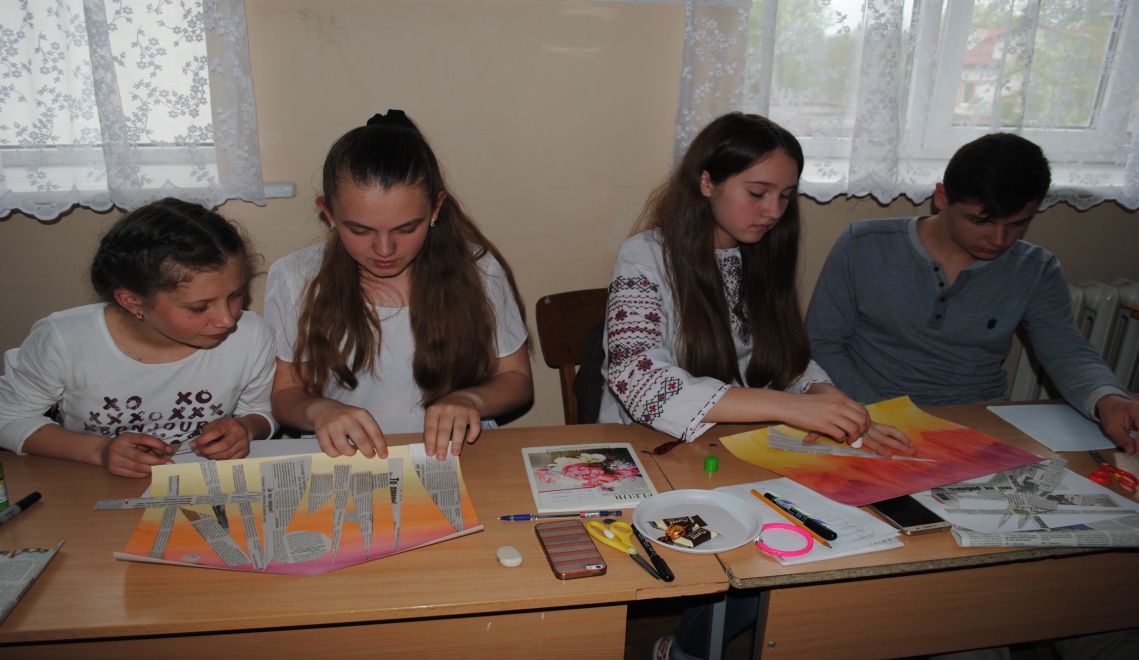 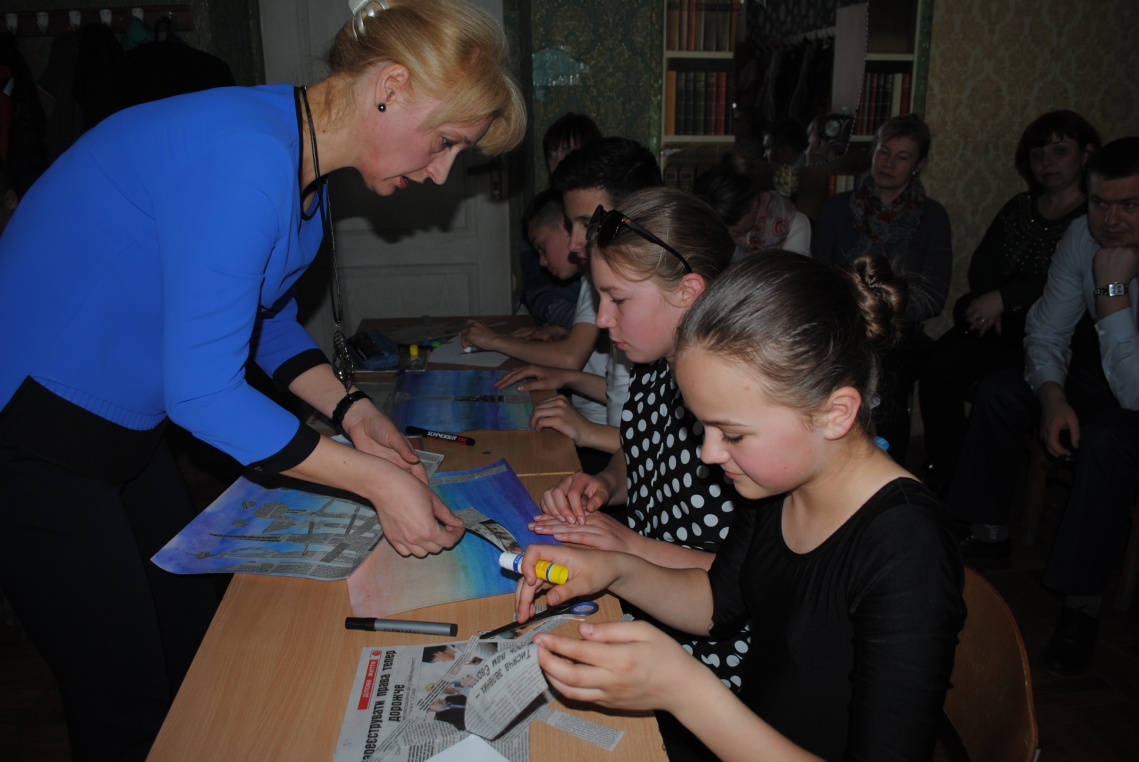 Діти підготовили сучасну пісню про геометрію. Тож запрошуємо їх.Реп про геометрію складали довго ми, Поки вихід розумний в книжці не знайшли.    Трикутники й квадрати дуже класна штука,     Тільки теореми про них смертна скука.Черговими вчора були Лєра і Остап –Дошку не витерли, значить вчать про квадрат.      Були в нас різні цікаві теми,      Сама цікава про прямі паралельні.Довго малюнки про них малювали,Поки аж всі їх на 12 не здали.        Геометрію коли я вчу,        Здається ніби на небо лечу.Наталі Теодозівні сподобався наш реп,Тепер це буде новий трек.     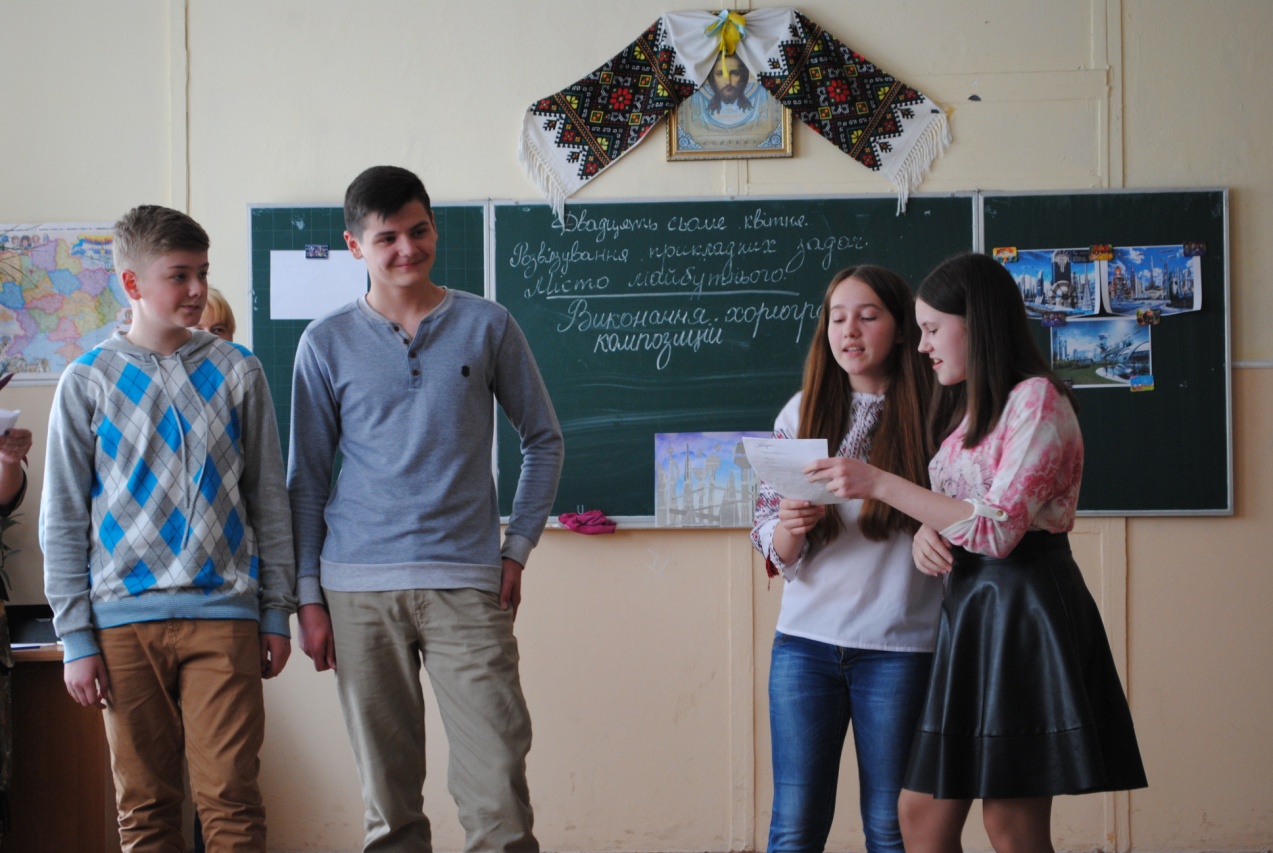 А зараз працюємо в групах. Розвʼязуємо задачі прикладного змісту. Обговорення і запис розвʼязку задачі до 3 хв. Перемагає та із груп, яка швидше і правильніше запише пояснення до задачі в зошит.Задачі прикладного змісту з підручникаВулиця проходить з північного сходу на південний захід. У якому напрямку проходить паралельна їй вулиця? А перпендикулярна? Зробити малюнки, вважати вертикальний край зошити напрямом на північ.Потрібно описати коло для клумби. Як це зробити, якщо є 2 кілочки і мотузки?Пояснити, як знайти за малюнком висоту дерева.На малюнку зображено садову хвіртку, яку скоро перекосить. Як прибити планку (дошку), щоб надати міцності хвіртці? Поясніть.Як скористатися властивістю катета, що лежить проти кута 30˚, для вимірювання відстаней між 2 пунктами на місцевості якщо між ними є перешкода, але до кожного з них можна підійти?До вашої уваги хореографічна композиція «Гуцульський етюд» хореограф постановник Котко Юлія Максимівна, концертмейстер Кавун Анатолій Іванович, де зустрічається також багато геометричних фігур.Огляд робіт, виставлення оцінок і за роботи і за урок, відзначення праці найкращої групи.Підсумок. Ваші враження від уроку одним словом ( гра мікрофон)Домашнє завдання: підготовитись до контрольної роботи з теми «Коло і круг» Виконати завдання  з підручника (автори А.Г. Мерзляк та ін.., ): с.151 №№1-5Дякуємо за працю і активність на уроці. 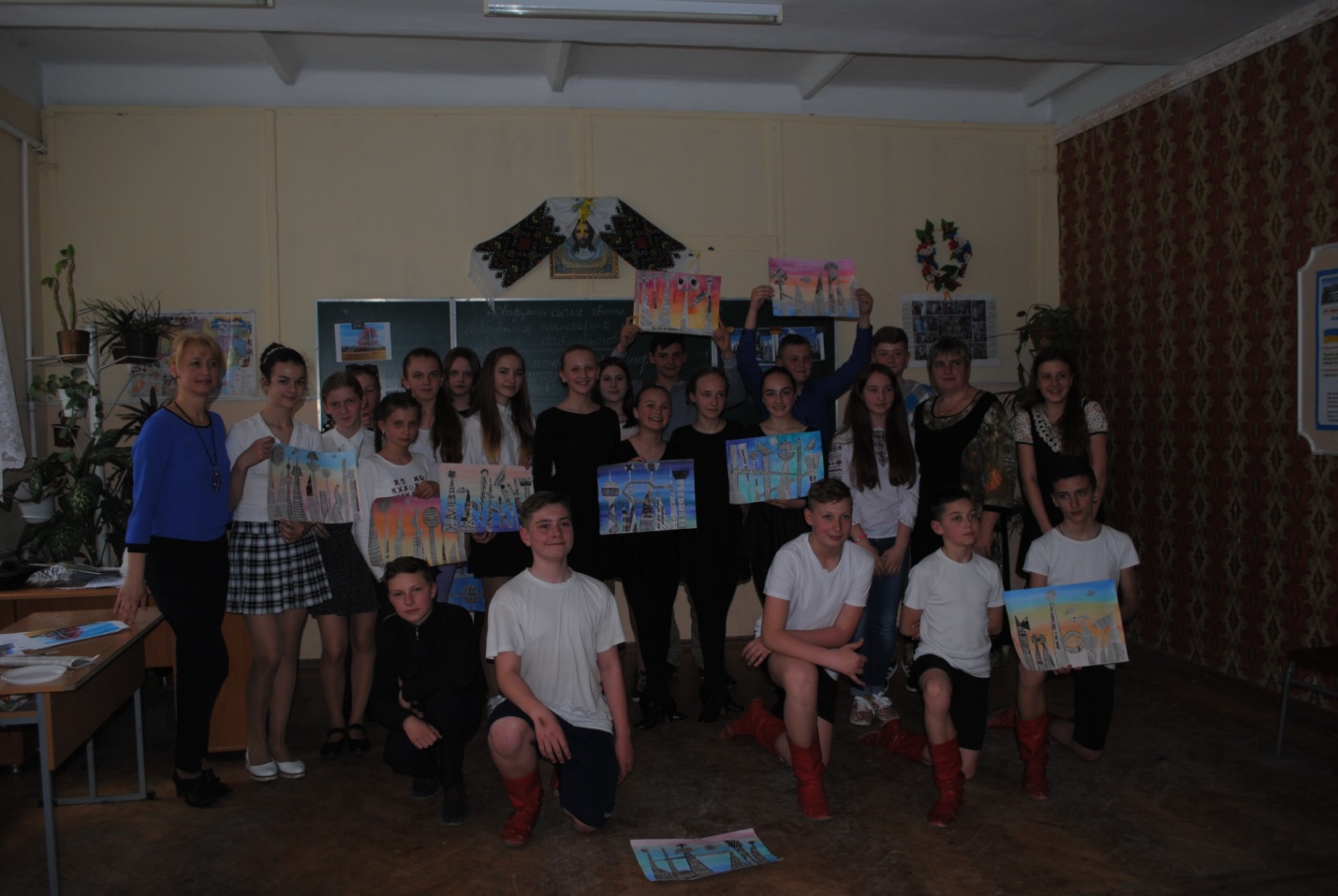 ПРАДІУСЕБВКЕДІАМЕТРІЕУРКТНИКВЦСРТПОУТЕРАЕЕТПЕЛКГПУДДКИРНООЕЕГРОТКОДВМОРПАТРАМИИЯМИІРИИЛІКСРЕМФОЧСЬНУОПТВАГНАНЬЛТПРЯМЯАГІДЯАЯІМЕДІАНАРПАРАЛЕЛЬНІНТВОРЧІСТЬЧІОТРИКУТНИК